SPRING 2020 NEWSLETTER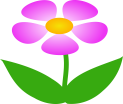 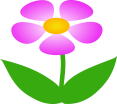 BE COUNTED - WOODSON CENSUSOne thing, that is very important to all Residents Woodson, is for you to be Counted.  This is the 2020 Census year for the Nation.  Be sure to be counted during the Census that is coming.  Streets, Services and the Funding for the Village depends on an accurate Count.  The government will be around doing a survey and a count.  If you are not home, a Census packet will be left at the door.  Help us by being counted.  If you have any questions, contact Tracy at the Village Hall (217-673-3611).  The Village will then be called on to help verify that everyone is counted and the numbers are correct.EASTER EGG HUNT at THE PARKThe Woodson Fire Protection District is again planning an Easter Egg Hunt in the park, scheduled for Saturday April 11that 10:45am – 1:00pm.  The Easter Bunny will be arriving on the Fire Truck sometime between 10:45am-11:00am.  This is a great Woodson social activity for you and the children.  If bad weather or rain, a date will be provided in which a “Spring Fling” will be scheduled instead. VILLAGE CLEAN-UP DAYSClean-up days will be on May 29, 30, and 31st. This information will be coming to you as a reminder on your Sewer/Trash Bills and the Marquee at Village Hall.  Separate dumpsters will be provided for metal products.  Wood and yard waste products will be collected in the burn pile at the Sewer Treatment Plant.  Any questions can be directed to Greg at the dumpster location near the Elevator.CITY WIDE GARAGE SALESWoodson will be having citywide garage sale days May 29, 30 and 31st,in conjunction with Murrayville.  We will be placing an ad in the newspaper to advertise our citywide garage sales and on the Village Marquee.  Please call 217-673-3611 to place your ad with Tracey.  The American Legion will be having a garage/bake sale at that time as well.  The money collected from the sale helps subsidize the American Legion expenses.  If you have anything to donate, Legion members will gladly pick it up.  Call 217-370-0457 (John Hartz).MOVIE NIGHTS at the PARKBe watching for upcoming notices for Movie Night.  The Village of Woodson in conjunction with the Woodson Fire Protection District are planning for Movie Nights in the Park.  Currently, plans are in the works for a Movie Night in June, July and August, and maybe September.  Be looking for more information.HELP MONITOR WHAT YOU PUT DOWN THE DRAINAgain, we are asking Village Residents to be mindful of things going down the drain that may have an adverse effect on our sewer system.  Please be aware of what you are flushing or putting down your drain that does not break up.  Large amount of grease coagulates in the system and cause backups.  Baby wipes are not biodegradable and when put into the sewer cause many problems.  Thank you for your help in keeping our sewer operation cost effective.YARD WASTEDISPOSITION  The sewer plant is open daily for yard refuse.  Only yard waste may be disposed of at that destination.  Thank you for your consideration.  We would appreciate your care and considerations as well, for wet and muddy conditions at the Sewer Plant facility. “Do Not” deposit grass clippings or leaves onto Village Streets.  This is not only in violation of Village Ordinances but, is in violation of State Law.  It is unsightly as well as hazardous for motorcycles.  Try to discharge the first two or three rounds with the mowers, discharging away from the street.WOODSON WEBSITE    woodsonillinois.comDo you have Website experience?  Would you like to be part of a committee to evaluate and improve the Woodson Website?  We could really use some help improving and uploading materials to the Community Website.  Contact Tracey or Bruce at 217-673-3611 and give us some contact information so we can meet.  Check us out at woodsonillinois.comTORNADO WEATHER IS HERE!Just a reminder.  We have worked very hard to create a space where people might come during strong storms.  The basement of Village Hall has been refurbished so that our neighbors might be protected during storms.  Woodson Village Hall will be open during inclement weather for whoever needs to come.  The south basement door will be unlocked for entry.  Please feel free to use this door to get to safety.  Someone from the Village Board will try to make sure it is accessible.   You may also contact me at 883-2702 if it’s not opened.